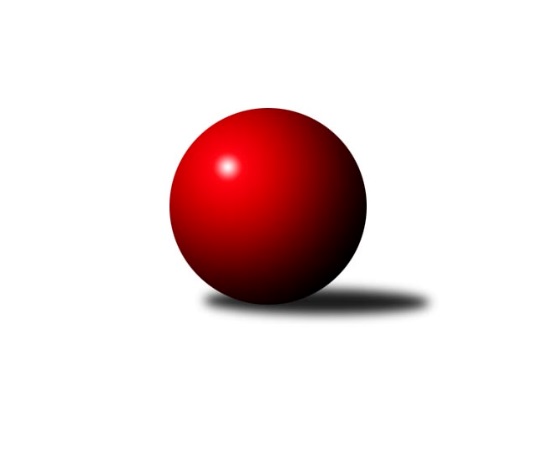 Č.5Ročník 2018/2019	7.6.2024 2. KLZ A 2018/2019Statistika 5. kolaTabulka družstev:		družstvo	záp	výh	rem	proh	skore	sety	průměr	body	plné	dorážka	chyby	1.	KK PSJ Jihlava	4	4	0	0	27.0 : 5.0 	(66.5 : 29.5)	3191	8	2145	1046	34	2.	TJ Spartak Pelhřimov	4	4	0	0	26.0 : 6.0 	(54.5 : 41.5)	3152	8	2126	1027	27.8	3.	SKK Primátor Náchod B	5	4	0	1	28.0 : 12.0 	(73.5 : 46.5)	3147	8	2141	1007	40.4	4.	SK Žižkov Praha	5	3	0	2	23.0 : 17.0 	(67.0 : 53.0)	3134	6	2136	999	36.6	5.	TJ Sparta Kutná Hora	5	3	0	2	21.0 : 19.0 	(63.5 : 56.5)	2985	6	2065	919	53.4	6.	TJ Lokomotiva Ústí n. L.	4	2	0	2	16.0 : 16.0 	(48.5 : 47.5)	3129	4	2145	984	41.8	7.	TJ Bižuterie Jablonec nad Nisou	5	2	0	3	18.0 : 22.0 	(57.0 : 63.0)	3030	4	2083	947	44.6	8.	KK Jiří Poděbrady	5	2	0	3	17.0 : 23.0 	(53.0 : 67.0)	3049	4	2124	925	46.6	9.	TJ Neratovice	5	1	0	4	9.0 : 31.0 	(39.5 : 80.5)	2962	2	2028	934	52.8	10.	TJ Sokol Chýnov	4	0	0	4	8.0 : 24.0 	(39.5 : 56.5)	2971	0	2072	899	60.5	11.	Kuželky Jiskra Hazlov	4	0	0	4	7.0 : 25.0 	(37.5 : 58.5)	3017	0	2076	941	47Tabulka doma:		družstvo	záp	výh	rem	proh	skore	sety	průměr	body	maximum	minimum	1.	KK PSJ Jihlava	2	2	0	0	14.0 : 2.0 	(34.0 : 14.0)	3248	4	3258	3238	2.	TJ Bižuterie Jablonec nad Nisou	2	2	0	0	13.0 : 3.0 	(30.0 : 18.0)	3035	4	3037	3032	3.	TJ Spartak Pelhřimov	2	2	0	0	13.0 : 3.0 	(26.0 : 22.0)	3198	4	3267	3129	4.	SKK Primátor Náchod B	2	2	0	0	12.0 : 4.0 	(30.0 : 18.0)	3062	4	3086	3037	5.	TJ Sparta Kutná Hora	3	2	0	1	14.0 : 10.0 	(40.5 : 31.5)	3112	4	3148	3092	6.	KK Jiří Poděbrady	3	2	0	1	13.0 : 11.0 	(35.0 : 37.0)	3118	4	3159	3042	7.	SK Žižkov Praha	2	1	0	1	8.0 : 8.0 	(27.0 : 21.0)	3086	2	3172	2999	8.	TJ Neratovice	3	1	0	2	7.0 : 17.0 	(25.0 : 47.0)	3057	2	3152	3008	9.	TJ Sokol Chýnov	2	0	0	2	5.0 : 11.0 	(18.0 : 30.0)	2884	0	2904	2863	10.	TJ Lokomotiva Ústí n. L.	2	0	0	2	4.0 : 12.0 	(19.5 : 28.5)	3108	0	3130	3086	11.	Kuželky Jiskra Hazlov	2	0	0	2	4.0 : 12.0 	(19.5 : 28.5)	3068	0	3132	3003Tabulka venku:		družstvo	záp	výh	rem	proh	skore	sety	průměr	body	maximum	minimum	1.	KK PSJ Jihlava	2	2	0	0	13.0 : 3.0 	(32.5 : 15.5)	3163	4	3164	3161	2.	TJ Spartak Pelhřimov	2	2	0	0	13.0 : 3.0 	(28.5 : 19.5)	3129	4	3166	3092	3.	TJ Lokomotiva Ústí n. L.	2	2	0	0	12.0 : 4.0 	(29.0 : 19.0)	3140	4	3158	3121	4.	SKK Primátor Náchod B	3	2	0	1	16.0 : 8.0 	(43.5 : 28.5)	3176	4	3216	3142	5.	SK Žižkov Praha	3	2	0	1	15.0 : 9.0 	(40.0 : 32.0)	3151	4	3178	3097	6.	TJ Sparta Kutná Hora	2	1	0	1	7.0 : 9.0 	(23.0 : 25.0)	2921	2	3007	2835	7.	KK Jiří Poděbrady	2	0	0	2	4.0 : 12.0 	(18.0 : 30.0)	3015	0	3085	2944	8.	TJ Sokol Chýnov	2	0	0	2	3.0 : 13.0 	(21.5 : 26.5)	3015	0	3125	2905	9.	Kuželky Jiskra Hazlov	2	0	0	2	3.0 : 13.0 	(18.0 : 30.0)	2992	0	3047	2937	10.	TJ Neratovice	2	0	0	2	2.0 : 14.0 	(14.5 : 33.5)	2915	0	2994	2835	11.	TJ Bižuterie Jablonec nad Nisou	3	0	0	3	5.0 : 19.0 	(27.0 : 45.0)	3028	0	3057	2989Tabulka podzimní části:		družstvo	záp	výh	rem	proh	skore	sety	průměr	body	doma	venku	1.	KK PSJ Jihlava	4	4	0	0	27.0 : 5.0 	(66.5 : 29.5)	3191	8 	2 	0 	0 	2 	0 	0	2.	TJ Spartak Pelhřimov	4	4	0	0	26.0 : 6.0 	(54.5 : 41.5)	3152	8 	2 	0 	0 	2 	0 	0	3.	SKK Primátor Náchod B	5	4	0	1	28.0 : 12.0 	(73.5 : 46.5)	3147	8 	2 	0 	0 	2 	0 	1	4.	SK Žižkov Praha	5	3	0	2	23.0 : 17.0 	(67.0 : 53.0)	3134	6 	1 	0 	1 	2 	0 	1	5.	TJ Sparta Kutná Hora	5	3	0	2	21.0 : 19.0 	(63.5 : 56.5)	2985	6 	2 	0 	1 	1 	0 	1	6.	TJ Lokomotiva Ústí n. L.	4	2	0	2	16.0 : 16.0 	(48.5 : 47.5)	3129	4 	0 	0 	2 	2 	0 	0	7.	TJ Bižuterie Jablonec nad Nisou	5	2	0	3	18.0 : 22.0 	(57.0 : 63.0)	3030	4 	2 	0 	0 	0 	0 	3	8.	KK Jiří Poděbrady	5	2	0	3	17.0 : 23.0 	(53.0 : 67.0)	3049	4 	2 	0 	1 	0 	0 	2	9.	TJ Neratovice	5	1	0	4	9.0 : 31.0 	(39.5 : 80.5)	2962	2 	1 	0 	2 	0 	0 	2	10.	TJ Sokol Chýnov	4	0	0	4	8.0 : 24.0 	(39.5 : 56.5)	2971	0 	0 	0 	2 	0 	0 	2	11.	Kuželky Jiskra Hazlov	4	0	0	4	7.0 : 25.0 	(37.5 : 58.5)	3017	0 	0 	0 	2 	0 	0 	2Tabulka jarní části:		družstvo	záp	výh	rem	proh	skore	sety	průměr	body	doma	venku	1.	KK Jiří Poděbrady	0	0	0	0	0.0 : 0.0 	(0.0 : 0.0)	0	0 	0 	0 	0 	0 	0 	0 	2.	Kuželky Jiskra Hazlov	0	0	0	0	0.0 : 0.0 	(0.0 : 0.0)	0	0 	0 	0 	0 	0 	0 	0 	3.	TJ Bižuterie Jablonec nad Nisou	0	0	0	0	0.0 : 0.0 	(0.0 : 0.0)	0	0 	0 	0 	0 	0 	0 	0 	4.	SKK Primátor Náchod B	0	0	0	0	0.0 : 0.0 	(0.0 : 0.0)	0	0 	0 	0 	0 	0 	0 	0 	5.	TJ Sparta Kutná Hora	0	0	0	0	0.0 : 0.0 	(0.0 : 0.0)	0	0 	0 	0 	0 	0 	0 	0 	6.	TJ Lokomotiva Ústí n. L.	0	0	0	0	0.0 : 0.0 	(0.0 : 0.0)	0	0 	0 	0 	0 	0 	0 	0 	7.	TJ Sokol Chýnov	0	0	0	0	0.0 : 0.0 	(0.0 : 0.0)	0	0 	0 	0 	0 	0 	0 	0 	8.	TJ Neratovice	0	0	0	0	0.0 : 0.0 	(0.0 : 0.0)	0	0 	0 	0 	0 	0 	0 	0 	9.	TJ Spartak Pelhřimov	0	0	0	0	0.0 : 0.0 	(0.0 : 0.0)	0	0 	0 	0 	0 	0 	0 	0 	10.	SK Žižkov Praha	0	0	0	0	0.0 : 0.0 	(0.0 : 0.0)	0	0 	0 	0 	0 	0 	0 	0 	11.	KK PSJ Jihlava	0	0	0	0	0.0 : 0.0 	(0.0 : 0.0)	0	0 	0 	0 	0 	0 	0 	0 Zisk bodů pro družstvo:		jméno hráče	družstvo	body	zápasy	v %	dílčí body	sety	v %	1.	Šárka Vacková 	KK PSJ Jihlava 	4	/	4	(100%)	16	/	16	(100%)	2.	Kamila Dvořáková 	TJ Sparta Kutná Hora 	4	/	4	(100%)	14	/	16	(88%)	3.	Jana Braunová 	KK PSJ Jihlava 	4	/	4	(100%)	14	/	16	(88%)	4.	Kateřina Carvová 	TJ Spartak Pelhřimov 	4	/	4	(100%)	10	/	16	(63%)	5.	Štěpánka Vytisková 	TJ Spartak Pelhřimov 	4	/	4	(100%)	9	/	16	(56%)	6.	Lucie Holubová 	TJ Neratovice 	4	/	5	(80%)	15	/	20	(75%)	7.	Denisa Nálevková 	SKK Primátor Náchod B 	4	/	5	(80%)	14	/	20	(70%)	8.	Jitka Bulíčková 	TJ Sparta Kutná Hora 	4	/	5	(80%)	14	/	20	(70%)	9.	Blanka Mašková 	SK Žižkov Praha 	4	/	5	(80%)	13.5	/	20	(68%)	10.	Michaela Moravcová 	KK Jiří Poděbrady 	4	/	5	(80%)	13	/	20	(65%)	11.	Karolína Derahová 	KK PSJ Jihlava 	3	/	3	(100%)	6	/	12	(50%)	12.	Martina Melchertová 	KK PSJ Jihlava 	3	/	4	(75%)	11.5	/	16	(72%)	13.	Adéla Víšová 	SKK Primátor Náchod B 	3	/	4	(75%)	11	/	16	(69%)	14.	Denisa Kovačovičová 	SKK Primátor Náchod B 	3	/	4	(75%)	11	/	16	(69%)	15.	Eva Renková 	TJ Sparta Kutná Hora 	3	/	4	(75%)	10	/	16	(63%)	16.	Jana Balzerová 	TJ Lokomotiva Ústí n. L.  	3	/	4	(75%)	10	/	16	(63%)	17.	Petra Štrosmajerová 	TJ Spartak Pelhřimov 	3	/	4	(75%)	10	/	16	(63%)	18.	Eva Rosendorfská 	KK PSJ Jihlava 	3	/	4	(75%)	10	/	16	(63%)	19.	Jana Florianová 	TJ Bižuterie Jablonec nad Nisou 	3	/	5	(60%)	13	/	20	(65%)	20.	Lucie Řehánková 	SK Žižkov Praha 	3	/	5	(60%)	12	/	20	(60%)	21.	Jitka Šklíbová 	TJ Bižuterie Jablonec nad Nisou 	3	/	5	(60%)	12	/	20	(60%)	22.	Kateřina Katzová 	SK Žižkov Praha 	3	/	5	(60%)	11.5	/	20	(58%)	23.	Lenka Boštická 	SK Žižkov Praha 	3	/	5	(60%)	10.5	/	20	(53%)	24.	Linda Lidman 	Kuželky Jiskra Hazlov  	2	/	2	(100%)	7	/	8	(88%)	25.	Lucie Slavíková 	SKK Primátor Náchod B 	2	/	2	(100%)	7	/	8	(88%)	26.	Věra Slezáčková 	TJ Lokomotiva Ústí n. L.  	2	/	2	(100%)	7	/	8	(88%)	27.	Kateřina Majerová 	SKK Primátor Náchod B 	2	/	2	(100%)	6	/	8	(75%)	28.	Olga Syková 	TJ Bižuterie Jablonec nad Nisou 	2	/	2	(100%)	5	/	8	(63%)	29.	Helena Mervartová 	SKK Primátor Náchod B 	2	/	3	(67%)	8	/	12	(67%)	30.	Šárka Vohnoutová 	TJ Lokomotiva Ústí n. L.  	2	/	3	(67%)	8	/	12	(67%)	31.	Dita Kotorová 	TJ Sokol Chýnov 	2	/	3	(67%)	8	/	12	(67%)	32.	Gabriela Knězů 	TJ Spartak Pelhřimov 	2	/	3	(67%)	7	/	12	(58%)	33.	Lenka Honzíková 	KK Jiří Poděbrady 	2	/	3	(67%)	7	/	12	(58%)	34.	Eva Kotalová 	Kuželky Jiskra Hazlov  	2	/	3	(67%)	6	/	12	(50%)	35.	Jana Gembecová 	TJ Bižuterie Jablonec nad Nisou 	2	/	3	(67%)	5	/	12	(42%)	36.	Michaela Weissová 	KK Jiří Poděbrady 	2	/	3	(67%)	5	/	12	(42%)	37.	Hedvika Mizerová 	SK Žižkov Praha 	2	/	4	(50%)	10	/	16	(63%)	38.	Alena Kovandová 	TJ Sokol Chýnov 	2	/	4	(50%)	9	/	16	(56%)	39.	Jana Takáčová 	TJ Sokol Chýnov 	2	/	4	(50%)	8.5	/	16	(53%)	40.	Anežka Motejlová 	TJ Lokomotiva Ústí n. L.  	2	/	4	(50%)	8	/	16	(50%)	41.	Barbora Vašáková 	TJ Lokomotiva Ústí n. L.  	2	/	4	(50%)	8	/	16	(50%)	42.	Josefína Vytisková 	TJ Spartak Pelhřimov 	2	/	4	(50%)	7.5	/	16	(47%)	43.	Aneta Kusiová 	TJ Spartak Pelhřimov 	2	/	4	(50%)	7	/	16	(44%)	44.	Ivana Kopecká 	TJ Sparta Kutná Hora 	2	/	4	(50%)	6.5	/	16	(41%)	45.	Zdeňka Dejdová 	KK Jiří Poděbrady 	2	/	5	(40%)	12	/	20	(60%)	46.	Iveta Seifertová st.	TJ Bižuterie Jablonec nad Nisou 	2	/	5	(40%)	9	/	20	(45%)	47.	Irini Sedláčková 	SK Žižkov Praha 	2	/	5	(40%)	8.5	/	20	(43%)	48.	Lucie Smrčková 	TJ Spartak Pelhřimov 	1	/	1	(100%)	4	/	4	(100%)	49.	Tereza Kovandová 	TJ Sokol Chýnov 	1	/	1	(100%)	3	/	4	(75%)	50.	Lada Tichá 	KK Jiří Poděbrady 	1	/	1	(100%)	3	/	4	(75%)	51.	Dana Adamů 	SKK Primátor Náchod B 	1	/	1	(100%)	3	/	4	(75%)	52.	Petra Dočkalová 	KK PSJ Jihlava 	1	/	1	(100%)	3	/	4	(75%)	53.	Jana Samoláková 	TJ Neratovice 	1	/	2	(50%)	4	/	8	(50%)	54.	Jitka Vacková 	KK Jiří Poděbrady 	1	/	2	(50%)	4	/	8	(50%)	55.	Eliška Boučková 	SKK Primátor Náchod B 	1	/	2	(50%)	3.5	/	8	(44%)	56.	Zuzana Mihálová 	TJ Sokol Chýnov 	1	/	2	(50%)	3	/	8	(38%)	57.	Milena Mankovecká 	SKK Primátor Náchod B 	1	/	2	(50%)	3	/	8	(38%)	58.	Simona Matulová 	KK PSJ Jihlava 	1	/	3	(33%)	5	/	12	(42%)	59.	Zdeňka Kvapilová 	TJ Bižuterie Jablonec nad Nisou 	1	/	3	(33%)	5	/	12	(42%)	60.	Marta Kořanová 	Kuželky Jiskra Hazlov  	1	/	3	(33%)	4	/	12	(33%)	61.	Zuzana Holcmanová 	KK Jiří Poděbrady 	1	/	3	(33%)	4	/	12	(33%)	62.	Anna Doškářová 	TJ Neratovice 	1	/	3	(33%)	3	/	12	(25%)	63.	Lucie Tauerová 	Kuželky Jiskra Hazlov  	1	/	4	(25%)	8	/	16	(50%)	64.	Karoline Utikalová 	Kuželky Jiskra Hazlov  	1	/	4	(25%)	7.5	/	16	(47%)	65.	Tereza Odstrčilová 	TJ Lokomotiva Ústí n. L.  	1	/	4	(25%)	6	/	16	(38%)	66.	Jana Abrahámová 	TJ Sparta Kutná Hora 	1	/	5	(20%)	11	/	20	(55%)	67.	Lenka Stejskalová 	TJ Bižuterie Jablonec nad Nisou 	1	/	5	(20%)	7	/	20	(35%)	68.	Eva Dvorská 	TJ Neratovice 	1	/	5	(20%)	5	/	20	(25%)	69.	Anna Sailerová 	SK Žižkov Praha 	0	/	1	(0%)	1	/	4	(25%)	70.	Lenka Klimčáková 	TJ Sparta Kutná Hora 	0	/	1	(0%)	1	/	4	(25%)	71.	Radana Krausová 	KK PSJ Jihlava 	0	/	1	(0%)	1	/	4	(25%)	72.	Iveta Seifertová ml.	TJ Bižuterie Jablonec nad Nisou 	0	/	1	(0%)	0	/	4	(0%)	73.	Miroslava Utikalová 	Kuželky Jiskra Hazlov  	0	/	1	(0%)	0	/	4	(0%)	74.	Zdeňka Vokolková 	TJ Sparta Kutná Hora 	0	/	1	(0%)	0	/	4	(0%)	75.	Hana Barborová 	TJ Sparta Kutná Hora 	0	/	1	(0%)	0	/	4	(0%)	76.	Michaela Dušková 	SKK Primátor Náchod B 	0	/	2	(0%)	3	/	8	(38%)	77.	Eva Jandíková 	TJ Lokomotiva Ústí n. L.  	0	/	2	(0%)	1.5	/	8	(19%)	78.	Alžběta Doškářová 	TJ Neratovice 	0	/	2	(0%)	1	/	8	(13%)	79.	Jaroslava Fukačová 	TJ Neratovice 	0	/	3	(0%)	4	/	12	(33%)	80.	Miroslava Cízlerová 	TJ Sokol Chýnov 	0	/	3	(0%)	3	/	12	(25%)	81.	Klára Jarinová 	Kuželky Jiskra Hazlov  	0	/	3	(0%)	2	/	12	(17%)	82.	Andrea Trampuschová 	Kuželky Jiskra Hazlov  	0	/	3	(0%)	2	/	12	(17%)	83.	Hana Peroutková 	TJ Sokol Chýnov 	0	/	3	(0%)	0	/	12	(0%)	84.	Věra Návarová 	TJ Sokol Chýnov 	0	/	4	(0%)	5	/	16	(31%)	85.	Magdaléna Moravcová 	KK Jiří Poděbrady 	0	/	4	(0%)	3	/	16	(19%)	86.	Hana Mlejnková 	TJ Neratovice 	0	/	4	(0%)	2.5	/	16	(16%)	87.	Karolína Kovaříková 	TJ Neratovice 	0	/	5	(0%)	4	/	20	(20%)Průměry na kuželnách:		kuželna	průměr	plné	dorážka	chyby	výkon na hráče	1.	KK PSJ Jihlava, 1-4	3142	2141	1000	41.3	(523.8)	2.	TJ Lokomotiva Ústí nad Labem, 1-4	3140	2154	985	35.8	(523.3)	3.	Pelhřimov, 1-4	3117	2112	1005	38.5	(519.6)	4.	KK Kosmonosy, 3-6	3112	2114	997	39.8	(518.8)	5.	Hazlov, 1-4	3109	2133	976	43.8	(518.3)	6.	Poděbrady, 1-4	3105	2116	989	42.2	(517.6)	7.	TJ Sparta Kutná Hora, 1-4	3104	2129	974	42.3	(517.4)	8.	SK Žižkov Praha, 1-4	3064	2098	965	40.8	(510.7)	9.	SKK Nachod, 1-4	2975	2070	905	58.5	(495.9)	10.	Tábor, 1-4	2973	2061	912	56.5	(495.6)	11.	TJ Bižuterie Jablonec nad Nisou, 1-4	2960	2014	946	52.5	(493.4)Nejlepší výkony na kuželnách:KK PSJ Jihlava, 1-4KK PSJ Jihlava	3258	2. kolo	Jana Braunová 	KK PSJ Jihlava	586	2. koloKK PSJ Jihlava	3238	5. kolo	Jana Braunová 	KK PSJ Jihlava	575	5. koloKK Jiří Poděbrady	3085	2. kolo	Martina Melchertová 	KK PSJ Jihlava	567	5. koloTJ Bižuterie Jablonec nad Nisou	2989	5. kolo	Eva Rosendorfská 	KK PSJ Jihlava	556	2. kolo		. kolo	Karolína Derahová 	KK PSJ Jihlava	554	2. kolo		. kolo	Šárka Vacková 	KK PSJ Jihlava	543	2. kolo		. kolo	Michaela Moravcová 	KK Jiří Poděbrady	532	2. kolo		. kolo	Martina Melchertová 	KK PSJ Jihlava	530	2. kolo		. kolo	Eva Rosendorfská 	KK PSJ Jihlava	530	5. kolo		. kolo	Karolína Derahová 	KK PSJ Jihlava	528	5. koloTJ Lokomotiva Ústí nad Labem, 1-4SK Žižkov Praha	3178	1. kolo	Lenka Boštická 	SK Žižkov Praha	579	1. koloTJ Spartak Pelhřimov	3166	4. kolo	Štěpánka Vytisková 	TJ Spartak Pelhřimov	574	4. koloTJ Lokomotiva Ústí n. L. 	3130	4. kolo	Věra Slezáčková 	TJ Lokomotiva Ústí n. L. 	553	4. koloTJ Lokomotiva Ústí n. L. 	3086	1. kolo	Aneta Kusiová 	TJ Spartak Pelhřimov	552	4. kolo		. kolo	Blanka Mašková 	SK Žižkov Praha	550	1. kolo		. kolo	Tereza Odstrčilová 	TJ Lokomotiva Ústí n. L. 	549	4. kolo		. kolo	Gabriela Knězů 	TJ Spartak Pelhřimov	541	4. kolo		. kolo	Jana Balzerová 	TJ Lokomotiva Ústí n. L. 	532	1. kolo		. kolo	Kateřina Katzová 	SK Žižkov Praha	531	1. kolo		. kolo	Šárka Vohnoutová 	TJ Lokomotiva Ústí n. L. 	530	1. koloPelhřimov, 1-4TJ Spartak Pelhřimov	3267	1. kolo	Kateřina Carvová 	TJ Spartak Pelhřimov	579	1. koloSKK Primátor Náchod B	3170	1. kolo	Lucie Smrčková 	TJ Spartak Pelhřimov	577	1. koloTJ Spartak Pelhřimov	3129	3. kolo	Denisa Nálevková 	SKK Primátor Náchod B	566	1. koloTJ Sokol Chýnov	2905	3. kolo	Kateřina Majerová 	SKK Primátor Náchod B	550	1. kolo		. kolo	Helena Mervartová 	SKK Primátor Náchod B	544	1. kolo		. kolo	Kateřina Carvová 	TJ Spartak Pelhřimov	544	3. kolo		. kolo	Josefína Vytisková 	TJ Spartak Pelhřimov	539	3. kolo		. kolo	Štěpánka Vytisková 	TJ Spartak Pelhřimov	539	1. kolo		. kolo	Štěpánka Vytisková 	TJ Spartak Pelhřimov	535	3. kolo		. kolo	Petra Štrosmajerová 	TJ Spartak Pelhřimov	530	1. koloKK Kosmonosy, 3-6SKK Primátor Náchod B	3216	3. kolo	Lucie Holubová 	TJ Neratovice	574	5. koloKK PSJ Jihlava	3164	1. kolo	Lucie Holubová 	TJ Neratovice	558	1. koloTJ Neratovice	3152	5. kolo	Šárka Vacková 	KK PSJ Jihlava	555	1. koloTJ Sokol Chýnov	3125	5. kolo	Adéla Víšová 	SKK Primátor Náchod B	552	3. koloTJ Neratovice	3010	3. kolo	Kateřina Majerová 	SKK Primátor Náchod B	550	3. koloTJ Neratovice	3008	1. kolo	Eliška Boučková 	SKK Primátor Náchod B	544	3. kolo		. kolo	Denisa Kovačovičová 	SKK Primátor Náchod B	541	3. kolo		. kolo	Dita Kotorová 	TJ Sokol Chýnov	541	5. kolo		. kolo	Alena Kovandová 	TJ Sokol Chýnov	538	5. kolo		. kolo	Lucie Holubová 	TJ Neratovice	538	3. koloHazlov, 1-4KK PSJ Jihlava	3161	3. kolo	Linda Lidman 	Kuželky Jiskra Hazlov 	583	5. koloSKK Primátor Náchod B	3142	5. kolo	Jana Braunová 	KK PSJ Jihlava	571	3. koloKuželky Jiskra Hazlov 	3132	5. kolo	Denisa Nálevková 	SKK Primátor Náchod B	552	5. koloKuželky Jiskra Hazlov 	3003	3. kolo	Dana Adamů 	SKK Primátor Náchod B	546	5. kolo		. kolo	Karolína Derahová 	KK PSJ Jihlava	545	3. kolo		. kolo	Lucie Tauerová 	Kuželky Jiskra Hazlov 	545	5. kolo		. kolo	Karoline Utikalová 	Kuželky Jiskra Hazlov 	544	3. kolo		. kolo	Lucie Tauerová 	Kuželky Jiskra Hazlov 	539	3. kolo		. kolo	Lucie Slavíková 	SKK Primátor Náchod B	531	5. kolo		. kolo	Martina Melchertová 	KK PSJ Jihlava	523	3. koloPoděbrady, 1-4SK Žižkov Praha	3177	5. kolo	Lenka Boštická 	SK Žižkov Praha	562	5. koloKK Jiří Poděbrady	3159	3. kolo	Zdeňka Dejdová 	KK Jiří Poděbrady	559	1. koloKK Jiří Poděbrady	3152	1. kolo	Zdeňka Dejdová 	KK Jiří Poděbrady	551	3. koloTJ Bižuterie Jablonec nad Nisou	3057	3. kolo	Zuzana Holcmanová 	KK Jiří Poděbrady	549	1. koloKuželky Jiskra Hazlov 	3047	1. kolo	Michaela Weissová 	KK Jiří Poděbrady	548	3. koloKK Jiří Poděbrady	3042	5. kolo	Lucie Tauerová 	Kuželky Jiskra Hazlov 	548	1. kolo		. kolo	Marta Kořanová 	Kuželky Jiskra Hazlov 	546	1. kolo		. kolo	Blanka Mašková 	SK Žižkov Praha	546	5. kolo		. kolo	Jana Florianová 	TJ Bižuterie Jablonec nad Nisou	543	3. kolo		. kolo	Lucie Řehánková 	SK Žižkov Praha	543	5. koloTJ Sparta Kutná Hora, 1-4TJ Lokomotiva Ústí n. L. 	3158	5. kolo	Jana Balzerová 	TJ Lokomotiva Ústí n. L. 	560	5. koloTJ Sparta Kutná Hora	3148	3. kolo	Kamila Dvořáková 	TJ Sparta Kutná Hora	560	5. koloSK Žižkov Praha	3097	3. kolo	Kamila Dvořáková 	TJ Sparta Kutná Hora	558	3. koloTJ Sparta Kutná Hora	3095	5. kolo	Jitka Bulíčková 	TJ Sparta Kutná Hora	555	1. koloTJ Sparta Kutná Hora	3092	1. kolo	Kamila Dvořáková 	TJ Sparta Kutná Hora	555	1. koloTJ Bižuterie Jablonec nad Nisou	3038	1. kolo	Jana Abrahámová 	TJ Sparta Kutná Hora	553	3. kolo		. kolo	Jitka Bulíčková 	TJ Sparta Kutná Hora	550	5. kolo		. kolo	Kateřina Katzová 	SK Žižkov Praha	546	3. kolo		. kolo	Věra Slezáčková 	TJ Lokomotiva Ústí n. L. 	544	5. kolo		. kolo	Barbora Vašáková 	TJ Lokomotiva Ústí n. L. 	543	5. koloSK Žižkov Praha, 1-4SK Žižkov Praha	3172	4. kolo	Lenka Boštická 	SK Žižkov Praha	562	4. koloTJ Spartak Pelhřimov	3092	2. kolo	Lucie Holubová 	TJ Neratovice	555	4. koloSK Žižkov Praha	2999	2. kolo	Blanka Mašková 	SK Žižkov Praha	543	4. koloTJ Neratovice	2994	4. kolo	Josefína Vytisková 	TJ Spartak Pelhřimov	533	2. kolo		. kolo	Štěpánka Vytisková 	TJ Spartak Pelhřimov	528	2. kolo		. kolo	Irini Sedláčková 	SK Žižkov Praha	527	4. kolo		. kolo	Lenka Boštická 	SK Žižkov Praha	518	2. kolo		. kolo	Kateřina Katzová 	SK Žižkov Praha	517	4. kolo		. kolo	Hedvika Mizerová 	SK Žižkov Praha	516	4. kolo		. kolo	Blanka Mašková 	SK Žižkov Praha	513	2. koloSKK Nachod, 1-4SKK Primátor Náchod B	3086	4. kolo	Denisa Nálevková 	SKK Primátor Náchod B	558	2. koloSKK Primátor Náchod B	3037	2. kolo	Denisa Kovačovičová 	SKK Primátor Náchod B	551	4. koloKK Jiří Poděbrady	2944	4. kolo	Adéla Víšová 	SKK Primátor Náchod B	545	4. koloTJ Sparta Kutná Hora	2835	2. kolo	Jitka Bulíčková 	TJ Sparta Kutná Hora	537	2. kolo		. kolo	Zdeňka Dejdová 	KK Jiří Poděbrady	532	4. kolo		. kolo	Denisa Nálevková 	SKK Primátor Náchod B	513	4. kolo		. kolo	Lenka Honzíková 	KK Jiří Poděbrady	512	4. kolo		. kolo	Helena Mervartová 	SKK Primátor Náchod B	512	4. kolo		. kolo	Adéla Víšová 	SKK Primátor Náchod B	511	2. kolo		. kolo	Denisa Kovačovičová 	SKK Primátor Náchod B	509	2. koloTábor, 1-4TJ Lokomotiva Ústí n. L. 	3121	2. kolo	Kamila Dvořáková 	TJ Sparta Kutná Hora	548	4. koloTJ Sparta Kutná Hora	3007	4. kolo	Eva Renková 	TJ Sparta Kutná Hora	543	4. koloTJ Sokol Chýnov	2904	2. kolo	Jana Takáčová 	TJ Sokol Chýnov	542	2. koloTJ Sokol Chýnov	2863	4. kolo	Alena Kovandová 	TJ Sokol Chýnov	531	4. kolo		. kolo	Tereza Odstrčilová 	TJ Lokomotiva Ústí n. L. 	530	2. kolo		. kolo	Šárka Vohnoutová 	TJ Lokomotiva Ústí n. L. 	528	2. kolo		. kolo	Jana Balzerová 	TJ Lokomotiva Ústí n. L. 	528	2. kolo		. kolo	Anežka Motejlová 	TJ Lokomotiva Ústí n. L. 	526	2. kolo		. kolo	Dita Kotorová 	TJ Sokol Chýnov	525	4. kolo		. kolo	Tereza Kovandová 	TJ Sokol Chýnov	524	2. koloTJ Bižuterie Jablonec nad Nisou, 1-4TJ Bižuterie Jablonec nad Nisou	3037	4. kolo	Jana Florianová 	TJ Bižuterie Jablonec nad Nisou	568	2. koloTJ Bižuterie Jablonec nad Nisou	3032	2. kolo	Jana Florianová 	TJ Bižuterie Jablonec nad Nisou	566	4. koloKuželky Jiskra Hazlov 	2937	4. kolo	Lucie Holubová 	TJ Neratovice	550	2. koloTJ Neratovice	2835	2. kolo	Linda Lidman 	Kuželky Jiskra Hazlov 	538	4. kolo		. kolo	Iveta Seifertová st.	TJ Bižuterie Jablonec nad Nisou	527	4. kolo		. kolo	Jitka Šklíbová 	TJ Bižuterie Jablonec nad Nisou	521	2. kolo		. kolo	Jitka Šklíbová 	TJ Bižuterie Jablonec nad Nisou	518	4. kolo		. kolo	Lucie Tauerová 	Kuželky Jiskra Hazlov 	517	4. kolo		. kolo	Lenka Stejskalová 	TJ Bižuterie Jablonec nad Nisou	511	2. kolo		. kolo	Olga Syková 	TJ Bižuterie Jablonec nad Nisou	504	2. koloČetnost výsledků:	8.0 : 0.0	2x	7.0 : 1.0	3x	6.0 : 2.0	6x	5.0 : 3.0	3x	3.0 : 5.0	1x	2.0 : 6.0	6x	1.0 : 7.0	4x